АДМИНИСТРАЦИЯ ТУЖИНСКОГО МУНИЦИПАЛЬНОГО РАЙОНА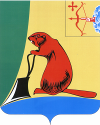 КИРОВСКОЙ ОБЛАСТИПОСТАНОВЛЕНИЕО внесении изменений в постановление администрации Тужинского муниципального района от 09.10.2017 № 394 «Об утверждении муниципальной программы Тужинского муниципального района «Повышение эффективности реализации молодёжной политики» на 2020-2025 годы»»  В соответствии с распоряжением Правительства РФ от 29.11.2014 
№ 2403-р  «Об утверждении Основ государственной молодежной политики Российской Федерации на период до 2025 года»,  решением Тужинской районной Думы от 26.06.2023 № 21/122 «О внесении изменений в решение Тужинской районной Думы от 19.12.2022 № 15/88 «О бюджете Тужинского муниципального района на 2023 год и плановый период 2024 и 2025 годов», администрация Тужинского муниципального района ПОСТАНОВЛЯЕТ:1. Внести изменения в постановление администрации Тужинского муниципального района от 09.10.2017 № 394 «Об утверждении муниципальной программы Тужинского муниципального района «Повышение эффективности реализации молодёжной политики» на 2020-2025 годы»» (далее – муниципальная программа),  утвердив изменения в муниципальной программе согласно	приложению.
          2. Настоящее постановление вступает в силу с момента опубликования в Бюллетене муниципальных нормативных правовых актов органов местного самоуправления Тужинского муниципального района Кировской области.Глава Тужинского муниципального района     Л.В. Бледных
                                                                             Приложение                             УТВЕРЖДЕНОпостановлением администрацииТужинского муниципального района от                    №  ИЗМЕНЕНИЯв муниципальной программе Тужинского муниципального района «Повышение эффективности реализации молодёжной политики»  на 2020 – 2025 годы     1. Строку «Объем финансового обеспечения муниципальной программы» паспорта  муниципальной программы изложить в следующей редакции:2. Абзац второй раздела 4 «Ресурсное обеспечение муниципальной программы» изложить в следующей редакции: «Общий объем финансовых ресурсов, необходимых для реализации Муниципальной программы, в 2020 - 2025 годах составит  520 тыс. рублей, в том числе средства  бюджета муниципального района – 520 тыс. рублей».         3. Расходы на реализацию муниципальной программы за счет средств бюджета муниципального района (приложение № 2 к Муниципальной программе) изложить в следующей редакции:                                                                                    «Приложение № 2к муниципальной программеРасходы на реализацию муниципальной программы за счет средств бюджета муниципального района________» 4. Прогнозная (справочная) оценка ресурсного обеспечения реализации Муниципальной программы за счет всех источников финансирования (приложение № 3 к Муниципальной программе) изложить в следующей редакции:                                                                                    «Приложение № 3к муниципальной программе Прогнозная (справочная) оценка ресурсного обеспечения реализации муниципальной программы за счет всех источников финансирования_________»№пгт Тужапгт Тужапгт Тужапгт Тужа«Объем финансового обеспечения муниципальной программыОбщий объем финансирования Муниципальной программы –  520тыс. рублей,в том числе:средства федерального бюджета  –    0 тыс. рублейсредства областного бюджета      –    0 тыс. рублейсредства бюджета муниципального района         –    520 тыс. рублей».2020 год – 70,0 тыс. рублей; 2021 год – 70,0 тыс. рублей; 2022 год – 80,0 тыс. рублей; 2023 год – 160,0 тыс. рублей;2024 год – 70,0 тыс. рублей;2025 год – 70,0 тыс. рублей.»№ п/пСтатусНаименование муниципальной программы, отдельного мероприятияОтветственный исполнитель, соисполнители, государственный заказчик (государственный заказчик-координатор)Расходы(тыс. рублей)Расходы(тыс. рублей)Расходы(тыс. рублей)Расходы(тыс. рублей)Расходы(тыс. рублей)Расходы(тыс. рублей)№ п/пСтатусНаименование муниципальной программы, отдельного мероприятияОтветственный исполнитель, соисполнители, государственный заказчик (государственный заказчик-координатор)2020год2021 год2022 год2023год2024 год2025 год1Муниципальная программа Тужинского муниципального района«Повышение эффективности реализации молодежной политики» на 2020 – 2025 годыВсего,Бюджет муниципального района70,070,080,0160,070,070,0№ п/пСтатусНаименование муниципальной программы, отдельного мероприятияОтветственный исполнитель, соисполнители, государственный заказчик (государственный заказчик-координатор)Расходы(тыс. рублей)Расходы(тыс. рублей)Расходы(тыс. рублей)Расходы(тыс. рублей)Расходы(тыс. рублей)Расходы(тыс. рублей)№ п/пСтатусНаименование муниципальной программы, отдельного мероприятияОтветственный исполнитель, соисполнители, государственный заказчик (государственный заказчик-координатор)2020год2021год2022 год2023 год2024 год2025 годМуниципальная программа Тужинского муниципального района«Повышение эффективности реализации молодежной политики» на 2020 – 2025 годы.ВсегоФедеральный бюджетОбластной бюджетРайонный бюджет70,000070,070,000070,080,00080,0160,000160,070,000,070,0  70,000,070,01.МероприятиеВыявление и поддержка талантливой молодёжи;ВсегоФедеральный бюджетОбластной бюджетРайонный бюджет2000202000203000303200322000202000202.МероприятиеГражданско-патриотическое и военно-патриотическое воспитание молодёжи;ВсегоФедеральный бюджетОбластной бюджетРайонный бюджет2000020200002020000205800058200002020000203.МероприятиеРазвитие добровольческой (волонтёрской) деятельности;ВсегоФедеральный бюджетОбластной бюджетРайонный бюджет500055000550005100001050005500054.МероприятиеПрофилактика асоциального поведения молодёжи, формирование ЗОЖ.ВсегоФедеральный бюджетОбластной бюджетРайонный бюджет500055000550005200002050005500055.МероприятиеДуховно-нравственное воспитание молодёжи.ВсегоФедеральный бюджетОбластной бюджетРайонный бюджет1000010100001010000101000010100001010000106.МероприятиеУкрепление института молодой семьи.ВсегоФедеральный бюджетОбластной бюджетРайонный бюджет100001010000101000010100001010000101000010